Publicado en Madrid el 21/09/2020 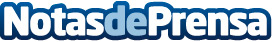 La Fisioterapia contribuye a retardar la evolución del Alzheimer, según el CGCFEEn el Día Mundial del Alzheimer, el CGCFE se une al objetivo de sensibilizar sobre esta enfermedad y su prevención, debido a sus importantes consecuencias sociosanitarias para los más de 4,5 millones afectados, entre pacientes y sus familiares cuidadoresDatos de contacto:Noelia Perlacia915191005Nota de prensa publicada en: https://www.notasdeprensa.es/la-fisioterapia-contribuye-a-retardar-la Categorias: Nacional Medicina Industria Farmacéutica Sociedad Solidaridad y cooperación Medicina alternativa http://www.notasdeprensa.es